คำจำกัดความ (Definitions)การได้รับโลหิตและส่วนประกอบของโลหิตถูกคน ถูกหมู่(หมู่ที่เข้ากันได้) ถูกชนิด อย่างปลอดภัยไม่มีภาวะแทรกซ้อนเป้าหมาย (Goals)ลดความเสี่ยงและเพิ่มความปลอดภัยในการรักษาผู้ปวยที่จําเปนตองไดรับโลหิตและสวนประกอบโลหิต เหตุผลที่ทำ (Why)การรักษาดวยโลหิตและสวนประกอบโลหิตเปนสิ่งจําเปน ในผูปวยบางกลุมเนื่องจากยังไมมีวิธีรักษาอื่นที่ทดแทนโลหิตไดการรักษาด้วยโลหิตอาจเกิดภาวะแทรกซ้อนที่ไม่พึงประสงค์ ทั้งประเภทที่อาจป้องกันได้เหรออาจป้องกันไม่ได้ ภาวะแทรกซ้อนที่ไม่รุ่นแรง จนถึงรุ่นแรงมากและเสียชีวิตนอกจากนี้ยังมีเหตุการณ์ไม่พึ่งประสงค์อื่นๆ  เช่นการได้รับโลหิตน้อยกว่าความต้องการ และการได้โลหิตเกินความจำเป็นภาวะแทรกซ้อนรุนแรงที่พบได้บ่อย  ไดแก่  การรับโลหิตผิดหมู่ เกิดการแตกทำลายของเม็ดโลหิตที่ให ซึ่งเขากันไมไดกับโลหิตผูปวยอยางเฉียบพลัน (acute hemolytictransfusion reaction, AHTR) หากตรวจจับอาการและอาการแสดงไมได ก็จะทําใหไตวาย การทํางานของอวัยวะลมเหลว และเสียชีวิตภาวะแทรกซอนรุนแรงที่อาจพบได และควรตระหนัก ไดแก ภาวะไดรับโลหิตและสวนประกอบโลหิตจำนวนมากเกินไปจนร่างกายผู้ป่วยเกิดภาวะน้ำเกิน (transfusionassociated volume overload, TACO) และภาวะแทรกซอนรุนแรงชนิดปอดอักเสบเฉียบพลันจากการรับโลหิต ซึ่งอาจเกิดจากแอนติบอดีในสวนประกอบโลหิตที่ใหผูปวยทําปฏิกิริยากับเม็ดโลหิตขาวชนิดนิวโทรฟลในเนื้อเยื่อปอด (transfusion relatedacute lung injury, TRALI) ภาวะแทรกซ้อนทั้ง 2 ที่กล่าวนี้หากไม่ตระหนักว่าเกิดขึ้นได้ก็จะไม่สามารถตรวจจับและให้การรักษาได้ทันทวงที ปจจุบันในประเทศไทยเพิ่งเริ่มสนใจและรายงานภาวะแทรกซอน TACO และ TRALI เพิ่มขึ้น จึงเกิดความระมัดระวังการใหโลหิตใหมีความปลอดภัยตอผูปวยมากยิ่งขึ้น      4.  กระบวนการจัดทำ (Process)กระบวนการจัดหาโลหิตที่ปลอดของโรงพยาบาลบึงโขงหลง ได้รับจากศูนย์บริการโลหิตแห่งชาติสภากาชาดไทย และ จากการรับบริจาคโลหิตที่โรงพยาบาล ซึ่งรับจากผู้บริจาคโลหิตแบบสมัครใจ สุขภาพดี โดยใช้เกณฑ์การคัดเลือกของศูนย์บริการโลหิต และส่งตรวจคัดกรองที่ ภาคบริการโลหิตที่ 6 จังหวัดขอนแก่น ทั้ง 4 โรคเช่น Anti HIV HBsAg Anti HCV และsyphilis เมื่อได้รับผลคัดกรองแล้ว ก็แยกส่วนประกอบ โลหิต ติดสลากพร้อมใช้ระบุวันเดือนปีที่หมดอายุ ตามมาตรฐาน รายละเอียดบนถุงบรรจุการเตรียมการกอนใหโลหิต1.1 ดานหอผูปวย1.1.1 มีกระบวนการชี้บงตัวผูปวยอยางถูกตอง (positive patient identification)ซึ่งข้อมูลในเอกสารที่เกี่ยวข้องกับการชี้บ่งต้องถูกต้องตรงกันได้แก่ ชื่อ นามสกุลอายุ เพศ หมายเลข    ประจําตัวผูปวยของโรงพยาบาล (hospital number,HN) หมายเลขประจําตัวผูปวยใน (admission number, AN) เอกสารที่เกี่ยวของไดแก แฟมผูปวยนอก แฟมผูปวยใน สายรัดขอมือผูปวยในที่ตองมี          อย่างถูกต้องและใช้งานได้ ตลอดเวลา ฉลากติดสิ่งสงตรวจ ใบนําสงสิ่งสงตรวจ ใบขอจองเลือด ใบขอรับเลือด ทั้งนี้รวมถึงขอมูลที่อยูในระบบอิเลคโทรนิคสารสนเทศ1.1.2 มีกระบวนการเจาะเก็บตัวอย่างผู้ป่วย  เพื่อขอจองเลือดที่ถูกต้องตามมาตรฐาน บริการโลหิตและธนาคารเลือด พ.ศ. 25581.1.3 มีกระบวนการตรวจโลหิตเพื่อยื่นยันหมู่โลหติ ABO ของผู้ป่วยอย่างน้อย 2 ครั้งในผูปวยที่ไดรับโลหิตครั้งแรก เพื่อชวยปองกันการเจาะเก็บตัวอยางโลหิตผูปวยสลับคน และใหปฏิบัติ เชนนี้ทุกกรณีที่ไมมีผลการตรวจหมูโลหิตอยูในบันทึกของธนาคารเลือดมายืนยันความถูกตอง(มีการตรวจหมูโลหิตข้างเตียง) 1.2 ดานธนาคารเลือด1.2.1 มีกระบวนการชี้บงตัวอยางโลหิตผูปวยอยางถูกตอง บนฉลากตัวอยางโลหิตส่งตรวจใบขอจองโลหิต ใบขอรับโลหิต รวมทั้งตรวจสอบประวัติการรับโลหิตครั้งกอนถามี1.2.2 มีกระบวนการปฏิเสธตัวอย่างโลหิตสิ่งตรวจ หากไม่เป็นไปตามข้อกำหนด และทบทวนการเจาะเก็บตัวอยางโลหิตใหมหากพบวามีขอสงสัย โดยประสานงานกับหอผูปวยอยางมีประสิทธิภาพ1.2.3 ทําการตรวจโลหิตผูปวย ไดแกการตรวจหมูโลหิต ตรวจคัดกรองแอนติบอดีและตรวจความเข้ากันได้ ของโลหิต ตามมาตรฐานบริการโลหิตและธนาคารเลือด พ.ศ.2558 หรือมาตรฐานสากล1.2.4 ติดฉลากชี้บงโลหิตและสวนประกอบโลหิตที่ไดรับการตรวจความเขากันไดกับผูปวย อย่างถูกต้อง และประสานงานการรับโลหิตกับหอผู้ป่วยตามความจำเป็นเรงดวนที่แพทยตองการ หากพบปญหาในการจัดเตรียมโลหิตใหผูปวยตองรีบประสานงานกับหอผูปวยทันทวงที1.2.5 การจ่ายโลหิต ต้องมีกระบวนการตรวจสอบความถูกต้องของโลหิตและส่วนประกอบโลหิตก่อนการจ่ายให้หอผู้ป่วย จ่ายโลหิตและส่วนประกอบโลหิตตามความจําเป็นในการนําไปให้แก่ผู้ป่วยทันที ส่วนประกอบโลหิตประเภทพลาสมาซึ่งเก็บรักษาในสภาพแช่แข็ง ละลายที่ธนาคารเลือดด้วยเครื่องมือที่ควบคุมอุณหภูมิ และวิธี การอย่างถูกต้อง และต้องให้ผู้ป่วยทันทีเพื่อให้ผู้ป่วยได้รับแฟกเตอร์ต่างๆที่จําเป็นและไม่เสื่อมสภาพ   การใหโลหิตแกผูปวย  1 นโยบายทั่วไป1.1 โรงพยาบาล กําหนดเปนนโยบายไมใหนําโลหิตไปเก็บสำรองไว้ที่หอผู้ป่วย ห้องผ่าตัดและห้องสังเกตอาการเพราะจะเกิดความสับสนในการนำมาให้ผู้ป่วยและมีโอกาสให้ผู้ป่วยผิดคนซึ่งเป็นกรณีที่พบได1.2 การรับโลหิตจะจ่ายเป็นรายละยูนิตเท่านั้นเมื่อต้องการใช้อีกต้องมาเบิกใหม่พร้อมใบจองเลือดและนำกะติกรับเลือดมาด้วยทุกครั้ง2 การใหโลหิตทั่วไป   2.1 แจ้งกรุ๊ปเลือดแก่ผู้ป่วยและญาติ  พร้อมทั้งแนะนำผู้ป่วยและญาติในการสังเกตอาการผิดปกติขณะรับเลือด   2.2 ตรวจสอบคำสั่งแพทย์  ตรวจสอบถุงเลือดกับใบขอเลือดให้ถูกต้อง ตรงกันทั้งชื่อ-สกุล ที่อยู่ หมู่เลือด สีสติ๊กเกอร์หมู่เลือด, Rh , รหัสถุงเลือด และวันหมดอายุของเลือด   2.3ตรวจดูสภาพเลือดในถุงว่ามีฟอง  สี  ความขุ่น ผิดปกติของเลือด    2.4เตรียมอุปกรณ์เครื่องใช้ ไปที่เตียงผู้ป่วย   2.5ถามชื่อ-สกุล ที่อยู่   และกรุ๊ปเลือดจากผู้ป่วย   กรณีเป็นผู้ป่วยที่รับเลือดจากโรงพยาบาลบึงโขงหลงครั้งแรกให้ขอตรวจกรุ๊ปเลือดซ้ำที่ข้างเตียงอีกครั้ง พร้อมแจ้งผลให้ผู้ป่วยทราบ     2.6บอกผู้ป่วยก่อนลงมือปฏิบัติ  วัดสัญญาณชีพและอธิบายขั้นตอนการให้เลือดพอสังเขป  พร้อมทั้งแนะนำการสังเกตอาการผิดปกติที่ต้องแจ้งพยาบาลทราบอีกครั้ง      2.7ปรับอัตราไหลของเลือดเป็น  KVO   ใน 5 นาทีแรกและอยู่กับผู้ป่วยเพื่อสังเกตอาการจนครบเวลาจึงปรับอัตราไหลตามแผนการรักษา   2.8ประเมินอาการและ สัญญาณชีพผู้ป่วยซ้ำอีกเมื่อครบ 20  นาทีหลังให้เลือด  และเมื่อเลือดหมด     2.9บันทึกผลการพยาบาลลงในใบบันทึกการเฝ้าระวังอาการแทรกซ้อนขณะให้เลือดให้สมบูรณ์และครบถ้วน   2.10ขณะให้เลือดหากผู้ป่วยมีอาการผิดปกติให้รายงานแพทย์ทราบและปฏิบัติตามแนวทางตามระดับความรุนแรงของการเกิดปฏิกิริยา 3 การใหในภาวะสูญเสียโลหิตฉุกเฉินหรือภาวะฉุกเฉินผูปวยที่มีภาวะสูญเสียโลหิตฉุกเฉิน ควรใหสารนํ้าทดแทนเพื่อคงระดับการไหลเวียนโลหิตและความดันโลหิตกอน แลวเจาะเก็บตัวอยางโลหิตผูปวยเพื่อจองโลหิตมาใหตอไปโดย แพทยตองระบุความจําเปนเรงดวนและสื่อสารใหธนาคารเลือดทราบ  3.2 ในกรณีฉุกเฉินไม่สามารถรอได้ธนาคารเลือดอาจจ่ายโลหิตที่มีหมู่ตรงกับผู้ป่วยและไดรับการตรวจความเข้ากันไดเบื้องตน (immediate cross match) ซึ่งอาจมีความเสี่ยงกรณีที่ผูปวยมีแอนติบอดีในหมูเลือดรอง จึงตองใหโลหิตด้วยความระมัดระวังและติดตามผลการตรวจคัดกรองแอนติบอดีและการตรวจความเขากันไดอยางสมบูรณ (complete cross match)  3.3 โรงพยาบาลไม่มีนโยบายให้ห้องฉุกเฉินสำรองเลือดไว้ เนื่องจากไม่มีตู้เย็นที่ได้มาตรฐานในการเก็บโลหิต และ ระยะทางของห้องฉุกเฉินกับธนาคารเลือดอยู่ไม่ไกลกัน4 การใหโลหิตที่หองผาตัด  4.1 วิสัญญีต้องรับผิดชอบดูแลกระบวนการก่อนการให้โลหิตมีกระบวนการตรวจโลหิตเพื่อยื่นยันหมู่โลหติ ABO ของผู้ป่วยในผูปวยที่ไดรับโลหิตครั้งแรก เพื่อชวยปองกันการเจาะเก็บตัวอยางโลหิตผูปวยสลับคน ระหวางการใหโลหิตและหลังการใหโลหิตอยางใกลชิด         4.2 โรงพยาบาลบึงโขงหลงไม่มีเครื่องอุ่นเลือดก่อนให้ผู้ป่วย แต่สามารถอุ่นเลือดที่อุณหภูมิห้อง 30 นาที ก่อนให้ผู้ป่วย ทั้ง ชนิดส่วนประกอบเม็ดเลือดแดงและPlasma (Plasma ละลายFFP ที่37 องศา 30 นาที และเก็บไว้ที่ 4 องศา เช่นเดียวกับ PRC ระหว่างรอจำหน่าย)   4.3 การใชเครื่องหัวใจและปอดเทียม และการใชเครื่องเก็บโลหิตที่สูญเสียระหวางการผาตัด (autologous blood cell saver) อาจพบการแตกทําลายของเม็ดโลหิตแดงที่ผานเครื่องได ผูปวยที่ไดรับโลหิตอาจเกิดภาวะ AHTR แบบnon immune ซึ่งพบเหตุการณไมพึงประสงคนี้ไดเชนกัน  4.4 ผูปวยที่ไดรับการวางยาสลบ หากไดรับโลหิตผิดหมูแลวเกิด AHTRผูปวยจะไมสามารถบอกอาการแน่นหน้าอก ปวดหลังได ซึ่งเปนอาการที่พบไดแตเนิ่นๆ ดังนั้นกวาจะพบวามีภาวะแทรกซอนก็อาจถึงขั้นมีอาการแสดงของhemoglobinuria ปสสาวะดํา ช็อก ซี่งอาจจะแกไขไดยาก ดังนั้นจึงตองตรวจสอบความถูกตองกอนการใหโลหิตและสวนประกอบโลหิต และติดตามอาการและสัญญาณชีพตลอดเวลา3. การติดตามเฝาระวังภาวะแทรกซอนหลังผูปวยรับโลหิต (hemovigilance)      ถ้าพบผู้ป่วยมีภาวะแทรกซ้อนระหว่างให้เลือดหรือหลังให้เลือดจะมีระบบการส่งเลือดกลับคืนคลังเลือดพร้อมทั้งเจาะเลือดเพื่อตรวจหาสาเหตุโดยเจาะ CBC และมีการจดบันทึกอาการผิดปกติลงในบัตรกรุ๊ปเลือดของผู้ป่วยเพื่อจะเป็นประวัติให้ผู้ป่วยเพื่อการพิจารณาในการรับเลือดครั้งต่อๆไป      5. ระบบการฝึกอบรม (Training)1.มีการกำหนดแนวทางปฎิบัติและต้องนิเทศกับเจ้าหน้าที่ใหม่ทุกคน2.ฟื้นฟูแนวทางปฎิบัติ      6. ระบบติดตาม (Monitoring)              1. รายงานอุบัติการณเกี่ยวกับ blood safetyการให้เลือดผิดคน ผิดหมู่ ผิดชนิด ภาวะแทรกซ้อนจากการรับเลือด      7.ข้อควรระวัง (Pitfall)  ภาวะแทรกซ้อนจากการรับโลหิตและสวนประกอบโลหิต อาจมีอาการและอาการแสดงคล้ายคลึงกับโรคอื่นๆเช่น น้ำท่วมปอด ไข้ติดเชื้อ  ภาวะน้ำเกิน       8. มาตรฐาน HA /ที่เกี่ยวข้อง การปฏิบัติตามแนวทางขางตน คือการปฏิบัติตามมาตรฐานโรงพยาบาลและบริการสุขภาพ ฉบับที่ 4 ตอนที่ II หมวดที่ 7 ขอ 7.4 ธนาคารเลือดและงานบริการโลหิต(DIN.4)อ้างอิง (Reference)คำจำกัดความ (Definitions)The Institute of Medicine ใหความหมายของขอผิดพลาดในการวินิจฉัยโรค(Diagnostic Error) วาเปนการที่ (ก) ไมสามารถอธิบายปญหาสุขภาพของผูปวยไดอยางถูกตองและทันเวลา หรือ (ข) ไมสามารถสื่อสารคําอธิบายดังกลาวใหแกผูปวยได อาจแบง diagnostic error ไดเปนสามประเภทคือ1. Missed Diagnosis หมายถึงกรณีที่อาการของผูปวยไมไดรับคําอธิบาย เชนอาการอ่อนเพลียหรือเจ็บปวดเรื้อรัง หรือผูปวยมีอาการชัดเจนแตไมไดรับการวินิจฉัยโรค2. Wrong Diagnosis หมายถึงกรณีที่ใหการวินิจฉัยที่ไมถูกตอง และมาพบสาเหตุที่แทจริงภายหลัง                3. Delayed Diagnosis หมายถึงกรณีที่ ควรได้รับการวินิจฉัยโรคเร็วกว่าที่เป็น เช่นการวินิจฉัยโรคมะเร็งเป้าหมาย (Goals)     ลดขอผิดพลาดในการวินิจฉัยโรคเหตุผลที่ทำ (Why)                การวินิจฉัยที่ถูกตองและทันเวลาเปนรากฐานของการดูแลผูปวยที่มีคุณภาพและปลอดภัย เพราะหากละเลยเรื่องนี้แลวอาจเกิดอันตรายตอผูปวย เนื่องจากไมไดรับการรักษาโรคแต่เนิ่นๆ  หรือได้รับการรักษาที่ไม่เหมาะสมกับสภาวะของผู้ป่วย อีกทั้งอาจทำให้มีการใชทรัพยากรอยางไมเหมาะสม นอกจากนั้น การปรับปรุงกระบวนการวินิจฉัยโรคยังเปนการแสดงถึงคุณธรรม และความเปนมืออาชีพของผูใหบริการอีกดวย กระบวนการจัดทำ (Process)    การจัดการในระดับโรงพยาบาล1. เรียนรูจากขอผิดพลาดในการวินิจฉัยโรค คนหา ศึกษา และอภิปรายรวมกัน เชนในการใช้ trigger กิจกรรมทบทวนการตรวจโดยผู้ชำนาญกว่า,การทบทวนขณะดูแล,ทบทวนเวชระเบียนในผู้ป่วยเสียชีวิต,การส่งต่อ  ,การทบทวนเวชเบียนผู้ป่วยที่มาตรวจรักษาซ้ำด้วยอาการเดิม2. วางระบบรายงานผลการตรวจประกอบการวินิจฉัยโรคใหครบวงรอบ เชน การสงผลการตรวจใหผูปวย มีระบบการติดตามผลตรวจชิ้นเนื้อหรือการตรวจเลือดพิเศษที่มีการแจ้งผลตรวจผิดปกติจะมีระบบติดตามผู้ป่วยทันทีเพื่อรับทราบผลตรวจ3. ซักประวัติและหาสาเหตุปัญหาของผู้ป่วยในแต่ละรายเหมาะสมตรงประเด็น4. ให้หน่วยงานสอบถามผู้รับบริการทุกครั้งหลังแพทย์ให้การตรวจรักษาเพื่อตรวจสอบการเข้าใจ5. สงเสริมใหมีการใชความเห็นที่สอง (second opinions) ในการวินิจฉัยโรค เช่นไส้ติ่งอักเสบ ผู้ป่วยโรค6. ปรับปรุงการสื่อสารโดยมีใบสื่อสารลดเวลาและความคลาดเคลื่อนในการตรวจรักษา7. จัดใหมีเครื่องU/Sช่วยในการวินิจฉัยโรค ใหแพทยสามารถใชไดณ จุดใหบริการ8. สรางบรรยากาศที่เอื้อตอการวินิจฉัยโรคที่เหมาะสม เชน การมีเวลามากพอในการประเมินผูปวยใหมโดยไมมีการรบกวนสมาธิ การเตรียมผลการตรวจทางห้องปฎิบัติการให้พร้อม การจัดโซนการดูแลให้เหมาะสม9. เสริมพลังใหพยาบาลมีสวนรวมในการปรับปรุงการวินิจฉัยโรค เชน การแจ้งถึงปัจจัยที่ช่วยในการวินิจฉัยเช่นในผู้ป่วยที่มาด้วยไข้ได้ ATB2วันแล้วไม่ดีขึ้นและมีภูมิต้านทานต่ำควรคิดถึงโรค Melioidosisด้วยเนื่องจากในพื้นที่พบได้บ่อยเป็นต้นการติดตามการทุเลาของอาการหรืออาการใหมที่เกิดขึ้น การติดตามใหมั่นใจวามีการตรวจทางหองปฏิบัติการ การอํานวยความสะดวกในการสื่อสารระหวางผูปวยกับแพทย์ ระบบการฝึกอบรม (Training)  การสรางความตระหนักใหแกผูเกี่ยวของ ทั้งแพทย พยาบาล และผูปวยระบบติดตาม (Monitoring)  ตัวชี้วัดเชิงกระบวนการ (cognitive) เชน รอยละของผูปวยสงตอในโรคใดโรคหนึ่งที่ได้รับ การวินิจฉัยโรคเพิ่มเติมหรือการวินิจฉัยโรคที่แตกต่างไปจากเดิม ,รอยละของผูปวยซึ่งกลับมาที่หองฉุกเฉินใน 48 ชั่วโมงซึ่งไดรับการวินิจฉัยโรคเพิ่มเติมหรือการวินิจฉัยโรคที่แตกตางไปจากเดิมตัวชี้วัดเชิงกระบวนการ (testing) เชน รอยละของชิ้นเนื้อทางพยาธิวิทยาที่ไดรับกาอ่านแปลผลซํ้า (overreads) , รอยละของการสงตรวจทดสอบทางหองปฏิบัติการที่ไดรับ credit, รอยละของการตรวจทางรังสีวิทยาที่ไดรับการอานแปลผลซํ้า (overreads)ตัวชี้วัดเชิงกระบวนการ (communication) เชน รอยละของการสงตอหรือขอคําปรึกษาโรคใดโรคหนึ่ง ที่ลาชาในการสงตอหรือไดรับคําปรึกษา             7.ข้อควรระวัง (Pitfall)  1. ปญหาเรื่องนี้มักไมเปนที่ตระหนัก ไมมีการศึกษาเทาที่ควร และไมไดนํารวมเขาอยูในกิจกรรมหรือตัววัดของการบริหาร/ประกันคุณภาพ2. เมื่อมีปญหาในการวินิจฉัยโรค ยังไมไดมีความพยายามถึงที่สุดเพื่อใหไดการวินิจฉัยโรคที่ถูกตอง3. ปญหาขอผิดพลาดในการวินิจฉัยโรคพบไดบอยทั้งกับผูปวยนอกและผูปวยใน4. สาเหตุของข้อผิดพลาดในการวินิจฉัยโรคมีทั้ง cognitive error (เช่น การขาดความรูการไม่ไช้หรือไม่ถามหาข้อมูลที่เกี่ยวข้อง  การแปลความหมาย และการไม่ได้นำข้อมูลทั้งหมดมาสรุปเปนการวินิจฉัยโรคที่ดีที่สุด) และ systems error (เชน การสื่อสารที่คลาดเคลื่อน)5. ขอผิดพลาดในการวินิจฉัยโรคมักจะเกิดในโรคที่พบบอย เชน มะเร็ง โรคหัวใจ สมองขาดเลือดมาตรฐาน HA /ที่เกี่ยวข้อง           การปฏิบัติตามแนวทางขางตน คือการปฏิบัติตามมาตรฐานโรงพยาบาลและบริการสุขภาพ  ฉบับที่ 4     ตอนท III หมวดที่ 2 การประเมินผู้ป่วย (ASM) ค.การ วินิจฉัยโรค (4)8. อ้างอิง (Reference)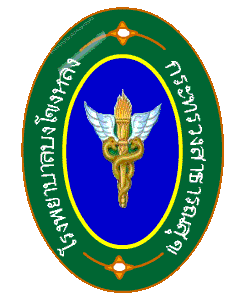           แนวทางปฏิบัติ ตามมาตรฐาน 9+1 ข้อ (2P Safety: SIMPLE )          แนวทางปฏิบัติ ตามมาตรฐาน 9+1 ข้อ (2P Safety: SIMPLE )หน้าที่  1/.............แนวทางปฏิบัติเลขที่ : BKLH– WI-………………………………แนวทางปฏิบัติเลขที่ : BKLH– WI-………………………………วันที่เริ่มใช้....................ฉบับแก้ไข........./...........เรื่อง: การให้เลือดผิดคน ผิดหมู่ ผิดชนิด : M5เรื่อง: การให้เลือดผิดคน ผิดหมู่ ผิดชนิด : M5..................................(นางสาวนิตยา  จิณารักษ์)ศูนย์คุณภาพหน่วยงาน : PCTกลุ่มงานการพยาบาลหน่วยงานที่เกี่ยวข้อง  OPD ER LR OR  IPD Lab  ………..................................(นางสาวนิตยา  จิณารักษ์)ศูนย์คุณภาพOwner : นายยุรนันท์   บุญยะมาตย์/นางนันทรัตน์  โกษาแสง            เลขาฯทีม PCTOwner : นายยุรนันท์   บุญยะมาตย์/นางนันทรัตน์  โกษาแสง            เลขาฯทีม PCTผู้อนุมัติ..............................(นายปราโมทย์  ศรีแก้ว)ผู้อำนวยการโรงพยาบาลบึงโขงหลง          แนวทางปฏิบัติ ตามมาตรฐาน 9+1 ข้อ (2P Safety: SIMPLE )          แนวทางปฏิบัติ ตามมาตรฐาน 9+1 ข้อ (2P Safety: SIMPLE )หน้าที่  1/.............แนวทางปฏิบัติเลขที่ : BKLH– WI-………………………………แนวทางปฏิบัติเลขที่ : BKLH– WI-………………………………วันที่เริ่มใช้....................ฉบับแก้ไข........./...........เรื่อง: ข้อผิดพลาดในการวินิจฉัยโรค : P3เรื่อง: ข้อผิดพลาดในการวินิจฉัยโรค : P3..................................(นางสาวนิตยา  จิณารักษ์)ศูนย์คุณภาพหน่วยงาน : PCTกลุ่มงานการพยาบาลหน่วยงานที่เกี่ยวข้อง  OPD ER LR OR  IPD   ………..................................(นางสาวนิตยา  จิณารักษ์)ศูนย์คุณภาพOwner : นางนันทรัตน์  โกษาแสง            เลขาฯทีม PCTOwner : นางนันทรัตน์  โกษาแสง            เลขาฯทีม PCTผู้อนุมัติ..............................(นายปราโมทย์  ศรีแก้ว)ผู้อำนวยการโรงพยาบาลบึงโขงหลง